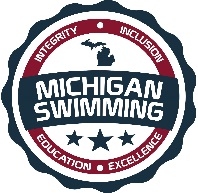 Integrity, Inclusion, Education, Excellence2017 Fast And Furious Prelims/Finals FestHosted By: Grosse Pointe GatorsJanuary 27-29, 2017Sanction - This meet will be a Sanctioned meet by Michigan Swimming, Inc. (MS), as a 11 & Over Prelims-Finals/10 & Under Timed Finals meet on behalf of USA Swimming (USA-S), Sanction Number MI1617058. In granting this sanction it is understood and agreed that USA Swimming shall be free from any liabilities or claims for damages arising by reason of injuries to anyone during the conduct of the event.  MS rules, safety, and warm up procedures will govern the meet as is fully set forth in these meet rules.Location - 		Grosse Pointe South High School, 11 Grosse Pointe Boulevard, Grosse Pointe      	Farms, Michigan 48236Times - 		Friday PM Timed Finals-Warm Up 4:30PM, Events Begin 5:30PM / Saturday AM Prelims-Warm Up 7:30AM, Events Begin 8:30AM / Saturday PM Timed Finals-Warm Up 12:30PM, Events Begin 1:30PM / Saturday Finals-Warm Up 4:30PM, Events Begin 5:30PM / Sunday AM Prelims-Warm Up 7:30AM, Events Begin 8:30AM / Sunday PM Timed Finals-Warm Up 12:30PM, Events Begin 1:30PM / Sunday Finals-Warm Up 4:30PM, Events Begin 5:30PM			The warm ups for the afternoon sessions will begin at the completion of the morning prelims session, but no earlier than 12:30PM.Motels – Use your favorite Hotel booking website.Facilities - The Grosse Pointe South pool is a 12-lane pool with supervised warm-up and warm down lanes separated by non-turbulent lane markers. Ten lanes can be used for competition. Depth at start is 6’10”ft. and 4’4”ft. at the turn. Permanent starting blocks and non-turbulent lane markers will be used.  Colorado timing system with a 12 lane display will be used.  There is ample balcony seating for spectators. Lockers are available (provide your own lock).  Public phones will not be available. The competition course has not been certified in accordance with 104.2.2C.Eligibility - Fast And Furious is for 11 & Over swimmers with AB cuts and 10 & Under swimmers with ABC cuts. If an 11 & Over swimmer has at least one B cut, they will be allowed to enter 6 bonus events.  Also, 2 cuts=5 bonus events, 3 cuts=4 bonus events, 4 cuts =3 bonus events, 5 cuts=2 bonus events, 6 cuts=1 bonus event. There are no time standards for the bonus events. These bonus events must fit in with our individual entry limits.  “NT’s” will not be accepted, even for bonus events. All swimmers must be currently registered with United States of America Swimming (USA-S). A swimmer's age on January 27, 2017 will determine his/her eligibility for a particular age group.Deck Registration - Unregistered swimmers must register on deck at this meet by turning in the athlete registration form and payment to the Meet Referee.  The cost of registering on deck is double the normal fee ($148.00 per swimmer for 2016-17 registration).Meet Format - Fast And Furious is a prelims/final meet for 11 & Over and a timed finals meet for 10 & Under. The Friday session will be timed finals for all events.  There will be a Saturday and Sunday AM session of prelims.  There will be a Saturday and Sunday PM session of timed finals.  There will be a Saturday and Sunday evening session of finals. There will be A & B finals (10 swimmers each) for the 11-12 events.  There will be A,B, & C finals (10 swimmers each) for the 13 & Over events.  The C final will consist of 13-14 swimmers that have not qualified for the A or B final. There will be A & B finals (10 teams each, if possible) for the 11-12 and Open relays. We reserve the right to limit the amount of entries for the Open 1000 Free.  We guarantee that there will be at least 2 heats of the 1000 Free for each gender.Entry Limits - Entries will be accepted on a first come first serve basis by date of email for electronic entries and date of receipt by the Administrative Official for hard copy entries until the Michigan Swimming Four (4) hour per session maximum time limit is met. As set forth in entry procedures below, (A) a hard copy of your club’s entry summary sheet, (B) a hard copy of your club’s signed release/waiver agreement (C) your club’s certification of entered athletes and (D) your club’s entry and entry fees must be received by the Entry Chair in a timely fashion prior to the start of the meet, or your swimmers will not be allowed to swim in the meet.  Entries received after the four (4) hour per session time limit has been met will be returned even if received before the entry deadline.Swimmers Without A Coach - Any swimmer entered in the meet, unaccompanied by a USA-S member coach, must be certified by a USA-S member coach as being proficient in performing a racing start or must start each race from within the water.  It is the responsibility of the swimmer or the swimmer’s legal guardian to ensure compliance with this requirement.Individual Entry Limits - 11 & Over swimmers may enter no more than 3 individual Prelim/Final events and 1 Relay event per day Saturday and Sunday and 2 Timed Final events on Friday. 10 & Under swimmers may enter no more than 5 Individual Timed Final events each day Saturday and  Sunday and 1 Timed Final event on Friday. Electronic Entries - $7.50 per individual prelims/finals event, $5.00 per individual timed finals event, and $12.00 for relays.  Please include a $1.00 Michigan Swimming surcharge for each swimmer entered.  Make checks payable to: Grosse Pointe Gators.Paper Entries - MS rules regarding non-electronic entries apply. $8.50 per individual prelims/finals event, $6.00 per individual timed finals event,  and $13.00 for relays. The Michigan Swimming $1.00 general surcharge for each swimmer also applies to paper entries.  Paper entries may be submitted to the Administrative Official on a spreadsheet of your choice however the paper entry must be logically formatted and must contain all pertinent information to allow the Administrative Official to easily enter the swimmer(s) in the correct events with correct seed times.Entry Procedures - Entries may be submitted to the Administrative Official as of December 27, 2016 at 8:00AM. The Administrative Official must receive all entries no later than January 20, 2017. Entries must include correct swimmer name (as registered with USA/MS Swimming), age and USA number. You can import the order of events and event numbers from the Michigan Swimming website (http://www.miswim.org/).  All individual entries should be submitted via electronic mail to the Administrative Official at ebgundy@gmail.com.   All entries will be processed in order by email date code or mail date code.  Any entries submitted will be considered provisional until such time as the Administrative Official has received a hard copy of: (a) your club's entries (Team Manager Meet Entries Report), (b) a hard copy of your club's signed release/waiver agreement (c) your clubs signed certification of entered athletes and (d) your club's entry fees.   This must be received in a timely fashion prior to the start of the meet or your swimmers will not be allowed to swim in the meet. The complete Fast And Furious Prelims/Finals Fest entry packet with entry forms is available on the Michigan Swimming Website at http://www.miswim.org/Refunds - Once a team or individual entry has been received and processed by the Administrative Official there are no refunds in full or in part unless the “over qualification exception” applies (see MS Rules).Entries - Your club's Entry, Entry Summary Sheet, Release/Waiver, Certification of Entered Athletes and Check should be sent via U.S. mail or nationally recognized overnight courier to:Grosse Pointe Gatorsc/o Chris Hughes931 Nottingham RoadGrosse Pointe Park, MI 48230Administrative Official e-mail: ebgundy@gmail.comCheck In - Check in will be required. If required, it will be available 30 minutes prior to warm up. Failure to check in, if required, it will cause the swimmer to be scratched from all events in that session. Check in will close 15 minutes after the start of warm up for each session. Check in sheets will be posted in the hallway outside the locker rooms.Scratch Rules -  Prior to check in close a swimmer may scratch events at the Clerk of Course.  After check in closes, you must see the Meet Referee to scratch an event.  For 11 & Over Preliminary events:  Swimmers will have 30 minutes after the announcement of results to scratch or declare their intent to scratch from finals.  After 30 minutes the event will be closed and seeded for the evening finals.Marshaling – This meet is a self-marshalled meet.Seeding - All Friday evening Open events (500 Free,400 IM, 1000 Free) will be seeded fastest to slowest alternating genders by event after check in closes.All 10 & Under Timed Finals events will be swum slowest to fastest.All preliminary events will be circle seeded after check in closes.  Deck Entries/Time Trials - Deck entries may be accepted at the discretion of the Meet Referee and time permitting.  Deck Entries will be $7.50 per individual prelims/finals event, $5.00 per individual timed finals event, and $12.00 per relay. Deck entry swimmers are subject to the Michigan Swimming $1.00 general surcharge if they are not already entered in the meet.  For deck entries, registration status must be proven by providing a current USA Swimming membership card or a current print out of an athlete roster from the Club Portal, the Club Portal is located on the USA Swimming website. The athlete may also enter by showing their membership from USA Swimming’s DECK PASS on a smart phone.  Name, athlete ID and club affiliation should then be added to your database just as it appears on the card or list or the swimmer may compete unattached (UN) if they request to do so. Meet Programs/Admissions - Admission is $5.00 per day. Children 12 & under are free with paying adult. Heat Sheets will be sold for $3.00 and announced as they are available. Scoring – We will be scoring for individuals as well as teams.  There will be individual high point winners for 10 & Under, 11-12, 13-14, and 15 & Over boys and girls.  The top 20 finishers in each individual event and age group will be awarded points that will go towards the individual high point awards. There will also be an overall Team Champion.  The Top 20 relay teams will gain points for the overall team champion. The breakdown of points is as follows: 24 points for 1st place, 21 points for 2nd place, 20 points for 3rd place, 19 points for 4th place, 18 points for 5th place, 17 points for 6th place, 16 points for 7th place, 15 points for 8th place, 14 points for 9th place, 13 points for 10th place, 11 points for 11th place, 9 points for 12th place, 8 points for 13th place, 7 points for 14th place, 6 points for 15th place, 5 points for 16th place, 4 points for 17th place, 3 points for 18th place, 2 points for 19th place, and 1 point for 20th place.Awards – Medals will be presented to 1st thru 3rd place in all prelims/final events.  Ribbons will be presented, 1st thru 8th place, in all timed finals events. There will be individual event high point awards for 1st, 2nd, and 3rd place for boys and girls, 10 & Under, 11-12, 13-14, and 15 & Over.  An overall Team Champion trophy will be presented to the club with the most overall points which is a combination of scoring from individual events and relays.Results - Complete Official meet results will be posted on the Michigan Swimming Website at http://www.miswim.org/ .  Unofficial results will also be available on flash drive (HY-TEK Team Manager result file) upon request. Teams must provide their own flash drive.Concessions - Food and beverages will be available in the mezzanine section of the pool on the 2nd floor. No food or beverage will be allowed on the deck of the pool, in the locker rooms or in the spectator areas. A hospitality area will be available for coaches and officials.Lost and Found - Articles may be turned in/picked up at the lost and found box adjacent to the pool office. Articles not picked up by the end of the meet will be retained by the Meet Director or a representative for at least 14 days (any longer period shall be in the sole discretion of the Meet Director).Swimming Safety - Michigan Swimming warm up rules will be followed. To protect all swimmers during warm-ups, swimmers are required to enter the pool feet first at all times except when sprint lanes have been designated. No jumping or diving. The same rules will apply with respect to the warm-down pool and diving well. Penalties for violating these rules will be in the sole discretion of the Meet Referee which may include ejection from the meet.Deck Personnel/Locker Rooms/Credentialing - Only registered and current coaches, athletes, officials and meet personnel are allowed on the deck or in locker rooms. Access to the pool deck may only be granted to any other individual in the event of emergency through approval by the Meet Director or the Meet Referee.  The General Chair of MS, Program Operations Vice-Chair of MS, Officials Chairs of MS, and the Michigan Swimming Office staff are authorized deck personnel at all MS meets.  Personal assistants/helpers of athletes with a disability shall be permitted when requested by an athlete with a disability or a coach of an athlete with a disability.Lists of registered coaches, certified officials and meet personnel will be placed at the volunteer check-in table just inside the school entrance to the pool.  Meet personnel will check the list of approved individuals and issue a credential to be displayed at all times during the meet.  This credential will include the host team logo as well as the function of the individual being granted access to the pool deck (Coach, Official, Timer, or Meet Personnel).  In order to obtain a credential, Coaches and Officials must be current in all certifications through the final date of the meet. Meet personnel must return the credential at the conclusion of working each day and be reissued a credential daily.All access points to the pool deck and locker rooms will either be secured or staffed by a meet worker checking credentials throughout the duration of the meet.Swimmers with Disabilities - All swimmers are encouraged to participate. If any of your swimmers have special needs or requests please indicate them on the entry form and with the Clerk of Course and/or the Meet Referee during warm ups.General Info - Any errors or omissions in the program will be documented and signed by the Meet Referee and available for review at the Clerk of Course for Coaches review.  Information will also be covered at the Coaches’ Meeting.First Aid - Supplies will be kept in the pool office.Facility Items –(A)	No smoking is allowed in the building or on the grounds of Grosse Pointe South High School.(B)	Pursuant to applicable Michigan law, no glass will be allowed on the deck of the pool or in the locker rooms.(C)	No bare feet allowed outside of the pool area. Swimmers need to have shoes to go into the hallway to awards or concessions.(D)   	 An Emergency Action Plan has been submitted by the Host Club to the Safety Chair and the Program Operations Chair of Michigan Swimming prior to sanction of this meet and is available for review and inspection at the pool office.	(E)	To comply with USA Swimming privacy and security policy, the use of audio or visual recording devices, including a cell phone, is not permitted in changing areas, rest rooms or locker rooms.(F)	Deck changing, in whole or in part, into or out of a swimsuit when wearing just one 		suit in an area other than a permanent or temporary locker room, bathroom, 		changing room or other space designated for changing purposes is prohibited.Meet Director – Chris Hughes, chris4gpgators@gmail.com, (313) 204-0510Meet Referee – Dan Meconis, daniel.meconis@sbcglobal.net, (248) 417-9703Safety Marshall – Lee RahmaanAdministrative Official – Eric Gunderson, ebgundy@gmail.com, (313) 655-5266The 2017-2020 Michigan Swimming ABC Time Standards are from the 2017-2020 National Age GroupMotivational Times and can be found by going to the Michigan Swimming web site at:https://www.teamunify.com/SubTabGeneric.jsp?team=milsc&_stabid_=96569Schedule of EventsSanction # MI1617058Friday PM (Timed Finals)             7		             Open			            1000 Free			                 Open                           8	                     		Saturday AM (Prelims)Saturday PM (Timed Finals)Saturday FinalsSunday AM (Prelims)Sunday PM (Timed Finals)Sunday FinalsRELEASE AND WAIVERSanction Number: MI1617058Enclosed is a total of $__________ covering fees for all the above entries.  In consideration of acceptance of this entry I/We hereby, for ourselves, our heirs, administrators, and assigns, waive and release any and all claims against Grosse Pointe Gators, Grosse Pointe South High School, Michigan Swimming, Inc., and United States Swimming, Inc. for injuries and expenses incurred by Me/Us at or traveling to this swim meet.>>>>>>>>>>>>>>>>>>>>>>>>>>>>>>>>>>>>>>>>>>>>>>>>>>>>>>>>>In granting the sanction it is understood and agreed that USA Swimming and Michigan Swimming, Inc. shall be free from any liabilities or claims for damages arising by reason of injuries to anyone during the conduct of this event.Signature:  	Position:  	Street Address:  	City, State, Zip:  	E-mail:  	Coach Name:  	Coach Phone:  	Coach E-Mail:  	Club Name:  	Club Code:  	______________________________________________________________Certification of Registration StatusOf All Entered Athletes2017 Fast And Furious Prelims/Finals Fest Sanction Number: MI1617058Michigan Swimming Clubs must register and pay for the registration of all athletes that are contained in the electronic TM Entry File or any paper entries that are submitted to the Meet Host with the Office of Michigan Swimming prior to submitting the meet entry to the meet host.  Clubs from other LSCs must register and pay for the registration of their athletes with their respective LSC Membership Coordinator.A penalty fee of $100.00 per unregistered athlete will be levied against any Club found to have entered an athlete in a meet without first registering the athlete and paying for that registration with the Office of Michigan Swimming or their respective LSC Membership Coordinator.Submitting a meet entry without the athlete being registered and that registration paid for beforehand may also subject the Club to appropriate Board of Review sanctions.The authority for these actions is:UNITED STATES SWIMMING RULES AND REGULATIONS 302.4 FALSE REGISTRATION – A host LSC may impose a fine of up to $100.00 per event against a member Coach or a member Club submitting a meet entry which indicates a swimmer is registered with USA Swimming when that swimmer or the listed Club is not properly registered.  The host LSC will be entitled to any fines imposed.>>>>>>>>>>>>>>>>>>>>>>>>>>>>>>>>>>>>>>>>>>>>>>>>>>>>>>>>>I certify that all athletes submitted with this meet entry are currently registered members of USA Swimming and that I am authorized by my Club to make this representation in my listed capacity.				By: ________________________________________					(Signature)				__________________________________________					(Printed Name of person signing above)Capacity: __________________________________				Club Name: _________________________________				Date: ______________________________________This form must be signed and returned with the entry or the entry will not be accepted.Meet Evaluation FormSanction Number: MI1617058Name of Meet: 2017 Fast And Furious Prelims/Finals FestDate of Meet: January 27-29, 2017Host of Meet: Grosse Pointe GatorsPlace of Meet: Grosse Pointe South High SchoolWho do you represent (circle)? 	Host Club		Visiting Club		UnattachedDescribe yourself (circle) 	Athlete	      Coach       Official       Meet Worker	  SpectatorPlease rate the overall quality of this meet: (Please write any comments or suggestions below or on the reverse side)									   Low			    High1.  Swimming pool (e.g., water quality, ventilation)		1	2	3	4	5_______________________________________________________________________________2.  Equipment (e.g., timing system, PA system): 			1	2	3	4	5_______________________________________________________________________________3.  Swimmer facilities (e.g., locker rooms, rest areas): 		1	2	3	4	5_______________________________________________________________________________4.  Spectator facilities (e.g., seating, rest rooms):			1	2	3	4	5_______________________________________________________________________________5.  Meet services (e.g., concessions, admissions, programs):	1	2	3	4	5_______________________________________________________________________________6.  Officiating								1	2	3	4	5_______________________________________________________________________________7.  Awards and award presentations: 				1	2	3	4	5_______________________________________________________________________________8.  Safety provisions: 						1	2	3	4	5_______________________________________________________________________________	9. Overall success of the meet: 					1	2	3	4	5______________________________________________________________________________10. Other (please specify): 						1	2	3	4	5______________________________________________________________________________Return this completed evaluation to a representative of the Meet Host.  Thank you.  Meet Host:  Copy all of these submitted Meet Evaluations to the Meet Referee, MS Officials Chair, Vice Chair of Program Operations, and both members of the MS Office staff within 30 days.GirlsAgeEventAgeBoys112 & Under400 IM12 & Under2313 & Over400 IM13 & Over4512 & Under500 Free12 & Under6GirlsAgeEventAgeBoys911-12200 Free11-12101113 & Over200 Free13 & Over121311-12100 Fly11-12141513 & Over100 Fly13 & Over161711-1250 Breast11-12181913 & Over200 Breast13 & Over202111-1250 Free11-12222313 & Over50 Free13 & Over242511-12100 Back11-12262713 & Over100 Back13 & Over282911-12100 IM11-12303113 & Over100 IM13 & Over323311-12200 Free Relay11-123435Open200 Free RelayOpen36GirlsAgeEventAgeBoys3710 & Under100 IM10 & Under383910 & Under50 Back10 & Under404110 & Under50 Fly10 & Under424310 & Under100 Free10 & Under444510 & Under100 Breast10 & Under46GirlsAgeEventAgeBoys911-12200 Free11-12101113 & Over200 Free13 & Over121311-12100 Fly11-12141513 & Over100 Fly13 & Over161711-1250 Breast11-12181913 & Over200 Breast13 & Over202111-1250 Free11-12222313 & Over50 Free13 & Over242511-12100 Back11-12262713 & Over100 Back13 & Over282911-12100 IM11-12303113 & Over100 IM13 & Over323311-12200 Free Relay11-123435Open200 Free RelayOpen36GirlsAgeEventAgeBoys4711-12100 Breast11-12484913 & Over100 Breast13 & Over505111-1250 Back11-12525313 & Over200 Back13 & Over545511-12100 Free11-12565713 & Over100 Free13 & Over585911-1250 Fly11-12606113 & Over200 Fly13 & Over626311-12200 IM11-12646513 & Over200 IM13 & Over666713 & Over500 Free13 & Over686911-12200 Medley Relay11-127071Open200 Medley RelayOpen72GirlsAgeEventAgeBoys7310 & Under200 Free10 & Under747510 & Under50 Breast10 & Under767710 & Under50 Free10 & Under787910 & Under100 Back10 & Under808110 & Under100 Fly10 & Under82GirlsAgeEventAgeBoys4711-12100 Breast11-12484913 & Over100 Breast13 & Over505111-1250 Back11-12525313 & Over200 Back13 & Over545511-12100 Free11-12565713 & Over100 Free13 & Over585911-1250 Fly11-12606113 & Over200 Fly13 & Over626311-12200 IM11-12646513 & Over200 IM13 & Over666713 & Over500 Free13 & Over686911-12200 Medley Relay11-127071Open200 Medley RelayOpen72